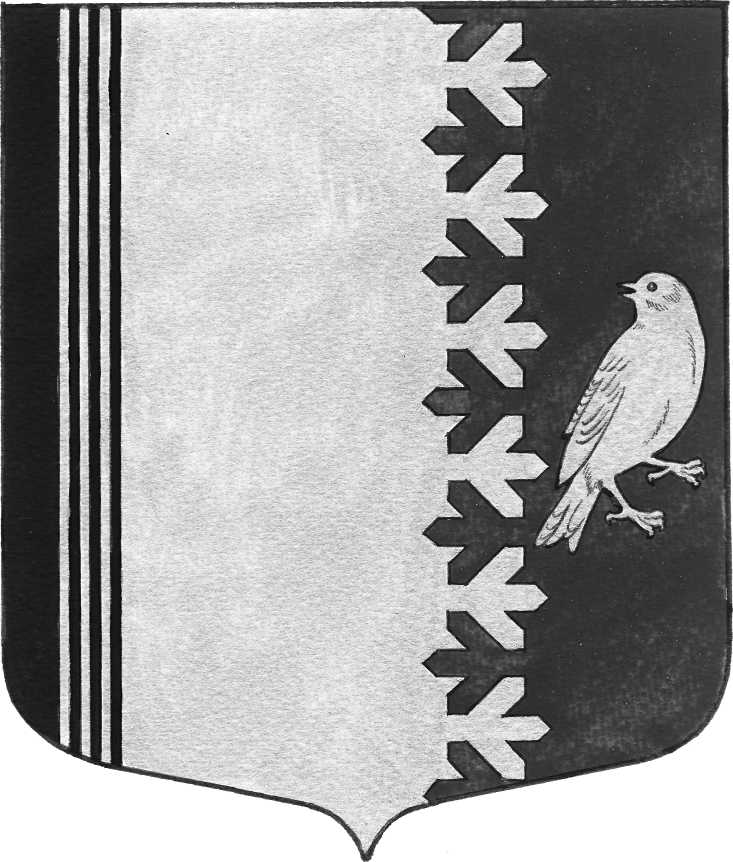 АДМИНИСТРАЦИЯ   МУНИЦИПАЛЬНОГО  ОБРАЗОВАНИЯШУМСКОЕ  СЕЛЬСКОЕ ПОСЕЛЕНИЕКИРОВСКОГО МУНИЦИПАЛЬНОГО  РАЙОНАЛЕНИНГРАДСКОЙ  ОБЛАСТИП О С Т А Н О В Л Е Н И  Еот  17 ноября 2017 года  № 249Об утверждении муниципальной программы "Борьба с борщевиком Сосновского на территории муниципального образования Шумское сельское поселение на 2018-2020 годы"          С целью улучшения санитарно-эпидемиологического и экологического состояния территории сельского поселения и окружающей среды, а так же в целях предотвращения массового распространения и ликвидации борщевика Сосновского на территории муниципального образования Шумское сельское поселение, в соответствии с Федеральным законом от 06.10.2003 N 131-ФЗ "Об общих принципах организации местного самоуправления в Российской Федерации",  Уставом муниципального образования Шумское сельское поселение Кировского муниципального района Ленинградской области:
1. Утвердить муниципальную программу "Борьба с борщевиком Сосновского на территории муниципального образования Шумское сельское поселение на 2018-2020 годы" согласно Приложению к настоящему Постановлению.
2. Объем финансирования муниципальной программы "Борьба с борщевиком Сосновского на территории муниципального образования Шумское сельское поселение на 2018-2020 годы" определять ежегодно при формировании бюджета МО Шумское сельское поселение на очередной финансовый год и плановый период.
3. Опубликовать настоящее Постановление в газете "Вестник МО Шумское сельское поселение" и разместить на официальном сайте муниципального образования Шумское сельское поселение в сети Интернет.
4. Настоящее Постановление вступает в силу с момента его официального опубликования.

5. Контроль за исполнением настоящего Постановления возложить на заместителя главы администрации МО Шумское сельское поселение Иванову В.В.
Глава  администрации                                                                                     В.Л. УльяновПриложение к Постановлению
Администрации МО Шумское сельское поселениеКировского муниципального районаЛенинградской области
от 17 ноября 2017 года N 249Муниципальная программа "Борьба с борщевиком Сосновского на территории муниципального образования Шумское сельское поселение на 2018-2020 годы"II. Характеристика текущего состояния сферы реализации муниципальной программы
Борщевик Сосновского с 1960-х годов культивировался во многих регионах России как перспективная кормовая культура. Свое название растение получило в честь исследователя флоры Кавказа Сосновского Д.И.
Листья и плоды борщевика богаты эфирными маслами, содержащими фурокумарины - фотосенсибилизирующие вещества. При попадании на кожу эти вещества ослабляют ее устойчивость против ультрафиолетового излучения. После контакта с растением, особенно в солнечные дни, на коже может появиться ожог 1-3-й степени. Особая опасность заключается в том, что после прикосновения к растению поражение может проявиться не сразу, а через день-два.
В некоторых случаях сок борщевика Сосновского может вызвать у человека токсикологическое отравление, которое сопровождается нарушением работы нервной системы и сердечной мышцы. Растение является серьезной угрозой для здоровья человека.

Также в растении содержатся биологически активные вещества - фитоэстрогены, которые могут вызывать расстройство воспроизводительной функции у животных.
В настоящее время борщевик Сосновского интенсивно распространяется на заброшенных землях, на территориях садоводств, откосах мелиоративных каналов, обочинах дорог. Борщевик Сосновского устойчив к неблагоприятным климатическим условиям, активно подавляет произрастание других видов растений, вытесняет естественную растительность, а также может образовывать насаждения различной плотности площадью от нескольких квадратных метров до нескольких гектаров.
На территории МО Шумское сельское поселение борщевиком Сосновского засорены около 1 га земель. Борщевик Сосновского (далее - борщевик) снижает ценность земельных ресурсов и наносит вред окружающей среде. Прогноз дальнейшего распространения борщевика на территории муниципального образования Шумское сельское поселение показывает, что через пять-семь лет до 5 % земель может быть засорено борщевиком. Поэтому в настоящее время борьба с этим опасным растением приобретает особую актуальность.III. Сроки и этапы реализации муниципальной программыРеализация Программы рассчитана на период с 2018 г. по 2020 г. IV. Прогноз ожидаемых конечных результатов реализации муниципальной программы, характеризующих достижение указанных целей и решение поставленных задач в рамках реализации муниципальной программыВ результате реализации муниципальной программы ожидается снижение травматизма среди населения, особенно детей. Уничтожение борщевика Сосновского на территории муниципального образования Шумское сельское поселение будет способствовать созданию зон отдыха, сохранению эстетического вида местности, восстановлению земельных ресурсов.V. Сведения о целевых индикаторах муниципальной программыОсновным целевым показателем реализации Программы является показатель увеличения доли площади освобожденной от засорения Борщевика Сосновского по отношению к базовому количеству засоренной площади.
VI. Обоснование объема финансовых средств, необходимых для реализации муниципальной программыРеализация мероприятий Программы производится в объемах, обеспеченных финансированием.

Финансовые средства для реализации мероприятий по Программе формируются за счет средств бюджета МО Шумское сельское поселение. 
Средства, направляемые на мероприятия по борьбе с борщевиком Сосновского, имеют целевое назначение и не могут быть израсходованы на иные цели.

Общий объем финансирования за 2018 - 2020 годы для ликвидации угрозы неконтролируемого распространения борщевика Сосновского на территории муниципального образования Шумское сельское поселение 60,0 тыс. рублей 
Уточнение объема финансирования Программы на очередной финансовый год производится сектором экономики и финансов администрации МО Шумское сельское поселение в следующих случаях:
- корректировка утвержденного объема финансирования на индекс потребительских цен;

- уменьшение объемов финансирования из-за дефицита средств бюджета МО Шумское сельское поселение.Приложение 1к муниципальной программе"Борьба с борщевиком Сосновского натерритории муниципального образованияШумское сельское поселение  на 2018 - 2020 годы"(далее - Программа)Перечень программных мероприятийI. Паспорт муниципальной программы "Борьба с борщевиком Сосновского на территории муниципального образования Шумское сельское поселение на 2018-2020 годы"I. Паспорт муниципальной программы "Борьба с борщевиком Сосновского на территории муниципального образования Шумское сельское поселение на 2018-2020 годы"Ответственный исполнитель программыМУП «Благоустройство» муниципального образования Шумское сельское поселение Кировского муниципального района Ленинградской областиЦели программылокализация и ликвидация очагов распространения борщевика на территории муниципального образования Шумское сельское поселение, а также исключение случаев травматизма среди населенияЗадачи программысокращение сельских территорий, засоренных борщевиком Сосновского;
сокращение территорий полос отвода сельских автодорог, засоренных борщевиком СосновскогоЦелевые индикаторы программыОсвобождение площади от борщевика Сосновского - всего(га)
Доля освобожденной площади от засоренной (%)Этапы и сроки реализации программыСрок реализации муниципальной программы 2018-2020 годы. Этапы реализации не выделяютсяОбъемы бюджетных ассигнований программы (бюджетные ассигнования по подпрограммам, ведомственным целевым программам, основным мероприятиям, включенным в состав программы)Общий объем финансирования за 2018 - 2021 годы составляет:
Объем финансирования программы (из бюджета МО Шумское сельское поселение) – 30,0 тыс. рублей из них по годам:
2018 год – 20,0 тыс. рублей, 
2019 год – 20,0  тыс. рублей, 
2020 год – 20,0  тыс. рублей,2021 год – 20,0 тыс. рублей.
В ходе реализации программы возможна корректировка финансирования мероприятийОжидаемые результаты реализации программыЛиквидация угрозы неконтролируемого распространения борщевика Сосновского на территории муниципального образования  Шумское сельское поселение: снижение случаев травматизма среди населения; уменьшение зараженных площадей (зеленых насаждений, придорожных полос, неблагоустроенных территорий)Целевые индикаторы муниципальной программыЦелевые индикаторы муниципальной программыЦелевые индикаторы муниципальной программыЦелевые индикаторы муниципальной программыЦелевые индикаторы муниципальной программыЦелевые индикаторы муниципальной программыЦелевые индикаторы муниципальной программыЦелевые индикаторы муниципальной программыЦелевые индикаторы муниципальной программыЦелевые индикаторы муниципальной программыЦелевые индикаторы муниципальной программыЦелевые индикаторы муниципальной программыЦелевые индикаторы муниципальной программыЦелевые индикаторы муниципальной программыЦелевые индикаторы муниципальной программыНаименование целевого показателяНаименование целевого показателяЕдиницаЕдиницаЗначение целевых показателей (индикаторов)Значение целевых показателей (индикаторов)Значение целевых показателей (индикаторов)Значение целевых показателей (индикаторов)Значение целевых показателей (индикаторов)Значение целевых показателей (индикаторов)Значение целевых показателей (индикаторов)Значение целевых показателей (индикаторов)Значение целевых показателей (индикаторов)Значение целевых показателей (индикаторов)Значение целевых показателей (индикаторов)(индикатора)(индикатора)измеренияизмерения2018 г.2018 г.2018 г.2018 г.2019 г.2019 г.2019 г.2019 г.2020 г.2020 г.2020 г.Освобождение площади от борщевика Сосновского (по оценке)*:
- полосы отвода автодорог
- территории муниципального образованияОсвобождение площади от борщевика Сосновского (по оценке)*:
- полосы отвода автодорог
- территории муниципального образованияГа

Га
ГаГа

Га
Га110110110110110110110110110110110* Показатель будет уточнен после проведения обследования территории муниципального образования Шумское сельское поселение и составления карты - схемы засоренности борщевиком и внесены соответствующие изменения в программу.* Показатель будет уточнен после проведения обследования территории муниципального образования Шумское сельское поселение и составления карты - схемы засоренности борщевиком и внесены соответствующие изменения в программу.* Показатель будет уточнен после проведения обследования территории муниципального образования Шумское сельское поселение и составления карты - схемы засоренности борщевиком и внесены соответствующие изменения в программу.* Показатель будет уточнен после проведения обследования территории муниципального образования Шумское сельское поселение и составления карты - схемы засоренности борщевиком и внесены соответствующие изменения в программу.* Показатель будет уточнен после проведения обследования территории муниципального образования Шумское сельское поселение и составления карты - схемы засоренности борщевиком и внесены соответствующие изменения в программу.* Показатель будет уточнен после проведения обследования территории муниципального образования Шумское сельское поселение и составления карты - схемы засоренности борщевиком и внесены соответствующие изменения в программу.* Показатель будет уточнен после проведения обследования территории муниципального образования Шумское сельское поселение и составления карты - схемы засоренности борщевиком и внесены соответствующие изменения в программу.* Показатель будет уточнен после проведения обследования территории муниципального образования Шумское сельское поселение и составления карты - схемы засоренности борщевиком и внесены соответствующие изменения в программу.* Показатель будет уточнен после проведения обследования территории муниципального образования Шумское сельское поселение и составления карты - схемы засоренности борщевиком и внесены соответствующие изменения в программу.* Показатель будет уточнен после проведения обследования территории муниципального образования Шумское сельское поселение и составления карты - схемы засоренности борщевиком и внесены соответствующие изменения в программу.* Показатель будет уточнен после проведения обследования территории муниципального образования Шумское сельское поселение и составления карты - схемы засоренности борщевиком и внесены соответствующие изменения в программу.* Показатель будет уточнен после проведения обследования территории муниципального образования Шумское сельское поселение и составления карты - схемы засоренности борщевиком и внесены соответствующие изменения в программу.* Показатель будет уточнен после проведения обследования территории муниципального образования Шумское сельское поселение и составления карты - схемы засоренности борщевиком и внесены соответствующие изменения в программу.* Показатель будет уточнен после проведения обследования территории муниципального образования Шумское сельское поселение и составления карты - схемы засоренности борщевиком и внесены соответствующие изменения в программу.* Показатель будет уточнен после проведения обследования территории муниципального образования Шумское сельское поселение и составления карты - схемы засоренности борщевиком и внесены соответствующие изменения в программу.N п/пНаименование подпрограмм, ведомственных целевых программ, основных мероприятийОтветственный исполнитель (соисполнитель или участник программы)Срок реализацииИсточникифинанси- рования     Объем финансирования  тыс. руб.      Объем финансирования  тыс. руб.      Объем финансирования  тыс. руб.      Объем финансирования  тыс. руб.      Объем финансирования  тыс. руб.      Объем финансирования  тыс. руб.   Ожидаемый  непосредственный результат (краткое описание)Последствия не реализации муниципальной программы, подпрограммы, ведомственной целевой программы, основного мероприятияПоследствия не реализации муниципальной программы, подпрограммы, ведомственной целевой программы, основного мероприятияN п/пНаименование подпрограмм, ведомственных целевых программ, основных мероприятийОтветственный исполнитель (соисполнитель или участник программы)Срок реализацииИсточникифинанси- рования  Всего по  годам2018 г.2019 г.2020 г.2020 г.2020 г.Ожидаемый  непосредственный результат (краткое описание)Последствия не реализации муниципальной программы, подпрограммы, ведомственной целевой программы, основного мероприятияПоследствия не реализации муниципальной программы, подпрограммы, ведомственной целевой программы, основного мероприятияЗадача 1: Сокращение территорий полос отвода сельских автодорог, засоренных борщевиком Сосновского (одним из методов)Задача 1: Сокращение территорий полос отвода сельских автодорог, засоренных борщевиком Сосновского (одним из методов)Задача 1: Сокращение территорий полос отвода сельских автодорог, засоренных борщевиком Сосновского (одним из методов)Задача 1: Сокращение территорий полос отвода сельских автодорог, засоренных борщевиком Сосновского (одним из методов)Задача 1: Сокращение территорий полос отвода сельских автодорог, засоренных борщевиком Сосновского (одним из методов)Задача 1: Сокращение территорий полос отвода сельских автодорог, засоренных борщевиком Сосновского (одним из методов)Задача 1: Сокращение территорий полос отвода сельских автодорог, засоренных борщевиком Сосновского (одним из методов)Задача 1: Сокращение территорий полос отвода сельских автодорог, засоренных борщевиком Сосновского (одним из методов)Задача 1: Сокращение территорий полос отвода сельских автодорог, засоренных борщевиком Сосновского (одним из методов)Задача 1: Сокращение территорий полос отвода сельских автодорог, засоренных борщевиком Сосновского (одним из методов)Задача 1: Сокращение территорий полос отвода сельских автодорог, засоренных борщевиком Сосновского (одним из методов)Задача 1: Сокращение территорий полос отвода сельских автодорог, засоренных борщевиком Сосновского (одним из методов)1.Проведение обследования полос сельских  автодорог составление карты-схемы засоренности борщевикомМУП «Благоустройство»2018БюджетМО Шумское сельское поселение00000Наличие Карты схемы засоренности борщевиком Сосновского полос отвода сельских автодорог Наличие Карты схемы засоренности борщевиком Сосновского полос отвода сельских автодорог 2.Мероприятия по уничтожению борщевика Сосновского механическими методами (скашивание вегетативной массы, выкапывание корневой системы - три раза)МУП «Благоустройство»2018-2020БюджетМО Шумское сельское поселение60,020,020,020,020,01.Снижение площади засоренностиБорщевиком Сосновского2.сохранение и восстановление земельных ресурсов3.снижение травматизма среди населения4.контроль за распространением борщевика Сосновского.1.Снижение площади засоренностиБорщевиком Сосновского2.сохранение и восстановление земельных ресурсов3.снижение травматизма среди населения4.контроль за распространением борщевика Сосновского.3.Оценка эффективности проведенного комплекса мероприятий по уничтожению борщевика Сосновского вдоль полос сельских автодорог МУП «Благоустройство»БюджетМО Шумское сельское поселение00000Акт оказанных услуг с данными по количеству обработанной территории  от борщевика Сосновского вдоль полос отвода автодорогАкт оказанных услуг с данными по количеству обработанной территории  от борщевика Сосновского вдоль полос отвода автодорогИТОГО60,020,020,020,020,0